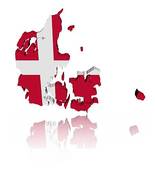 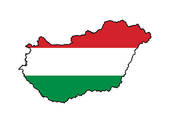 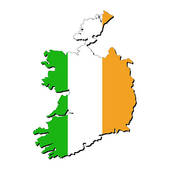 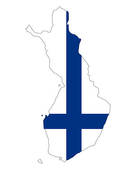 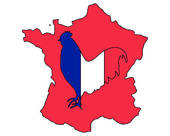 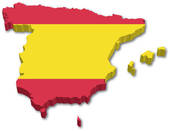 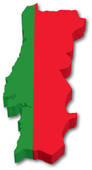 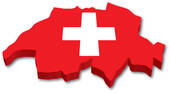 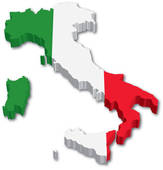 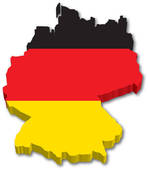 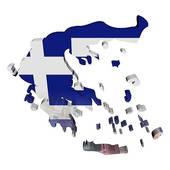 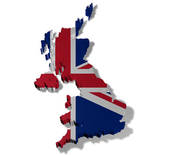 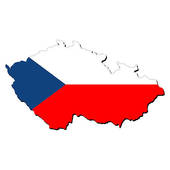 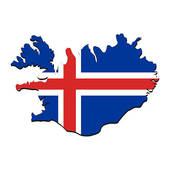 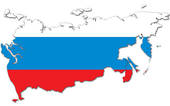 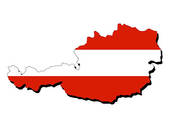 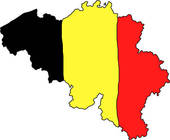 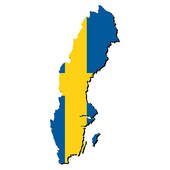 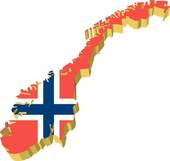 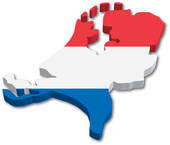 DÄNEMARKUNGARNIRLANDFINNLANDFRANKREICHSPANIENPORTUGALSCHWEIZITALIENDEUTSCHLANDGRIECHENLANDENGLANDTSCHECHISCHE REPUBLIKISLANDRUSSLANDÖSTERREICHBELGIENSCHWEDENNORWEGENHOLLAND